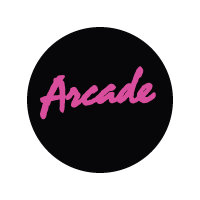 ARCADE STUDIOS – SCRIPT TEMPLATECOMPANY/ORGANISATION: CONTACT NAME:CONTACT EMAIL:CONTACT PHONE:CONTACT ARCADE:dean@arcadestudios.com.auwww.arcadestudios.com.auAUDIO/VOICEOVERVISION